HHS FFA Meeting Agenda 8/26/19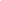 Opening Ceremonies Officer IntroductionsTreasurer Report: $2,940.49 Reading Of The AUGUST  Minutes Member Of The MonthNew Business:9/19  BBQ Plate Ticket Sell Ends9/21 PAYB BlowoutTrailmix, Chexmix, Chips, and canned soft drinks. Please drop those off at the ag building by Friday. 9/26  BBQ Plate Pickup 5-6 PM9/27  FFA Membership Forms Due10/01 TCYS Entries are due to an ag teacherMake Checks payable to HHS FFAQuality counts must be done as well by then. Ask an ag teacher about this10/09 Clipping for the Clifton Show10/12 Lamb and Goat Show at Clifton     10/15  Lamb and Goat Validation @ Manor Ag BarnYour parent must be presentMore details will be available once we get closer to this date. 10/14 Dropping of Donation Bags Member volunteers would be appreciated 10/16  Monthly Meeting (Trick o’ Canning)10/18  Mandatory Barn Clean Up 10/19-20 HHS FFA Prospect Show Volunteers are appreciated10/26 Halloween at The BarnVolunteers needed LDE RemindersLetter ActivityClosing Ceremonies 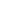 August Meeting MinutesOpening:The HHS FFA  meeting was called to order by Sydney Kurtz at 7:00 pm in the HHS Cafeteria.  Old Business: We discussed SAE Projects, LDE teams, Officer applications and important upcoming dates.  Members played the handshake game and met new members. Adjournment:The meeting was adjourned by Sydney at 8:30 pm Respectfully submitted Amanda Carroll(say)     Madam President  -Recognized by President-(say)  I move that we approve the treasurer's report(say)    I second (say)    Madam President -Recognized by President-(say) I move that we accept the secretary's report  (say) I second(say)  Madam President -recognized by president-(say)  I move to adjourn the meeting (say) I second 